If only they knewIf only they knew what I was going throughIf only they knew that behind my smile I hide a dark secret that I don’t ever want them to know.If only they knew that I may seem like a happy person but I’m not.If only they knew the things I don’t ever want to remember.If only they knew that when I think too much I fall apart inside.If only they knew how easily I hurt.If only they knew what my life has been like.If only they knew how alone I feel.If only they knew how many tears have fallenIf only they knew how no one was ever there for me.If only they knew how I wish I had someone to be there for me in the ups and downs. If only they knew the pain that I feel inside me.If only they knew how much hate I have inside me.If only they knew then they could probably finally understand me.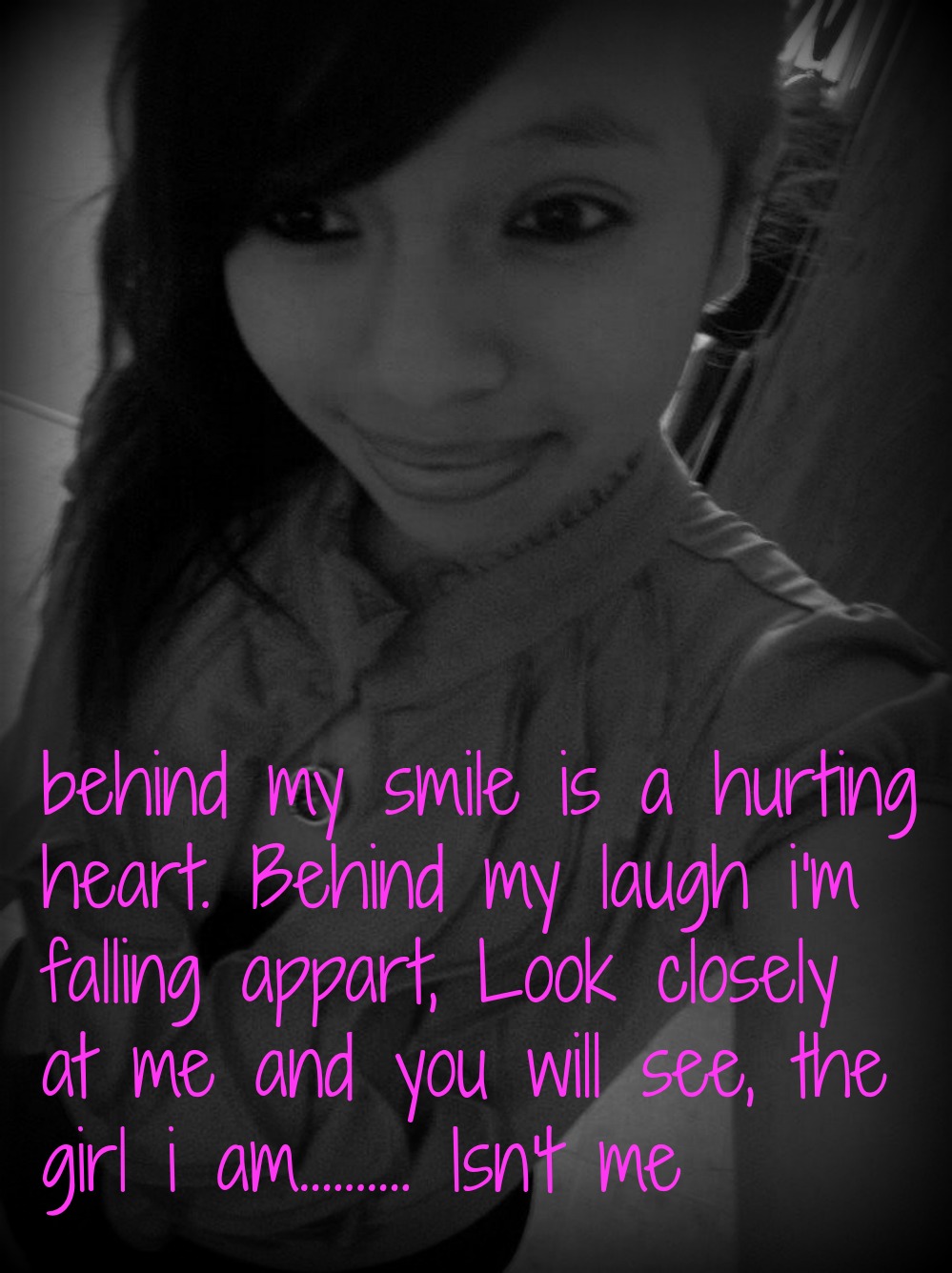 